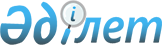 Об утверждении перечня предприятий, организаций, учреждений города Караганды, организующих общественные работы на 2010 год
					
			Утративший силу
			
			
		
					Постановление акимата города Караганды Карагандинской области от 06 января 2010 года N 01/01. Зарегистрировано Управлением юстиции города Караганды Карагандинской области 21 января 2010 года N 8-1-109. Утратило силу в связи с истечением срока, на которое было принято постановление (письмо заместителя акима города Караганды от 28 апреля 2011 года N 3-4/1329)      Сноска. Утратило силу в связи с истечением срока, на которое было принято постановление (письмо заместителя акима города Караганды от 28.04.2011 N 3-4/1329).

      В соответствии со статьей 31 Закона Республики Казахстан от 23 января 2001 года "О местном государственном управлении и самоуправлении в Республике Казахстан", статьей 20 Закона Республики Казахстан от 23 января 2001 года "О занятости населения", "Правилами организации и финансирования общественных работ", утвержденными постановлением Правительства Республики Казахстан от 19 июня 2001 года N 836 "О мерах по реализации Закона Республики Казахстан от 23 января 2001 года "О занятости населения", акимат города Караганды ПОСТАНОВЛЯЕТ:



      1. Утвердить перечень предприятий, организаций, учреждений города Караганды, организующих общественные работы на 2010 год, виды и объемы работ, источник финансирования и срок участия согласно приложению.



      2. Утвердить оплату труда граждан, занятых на общественных работах, в размере двух минимальных заработных плат в месяц.



      3. Уполномоченному органу Государственное Учреждение "Отдел занятости и социальных программ города Караганды" (Кусаинова Мария Калиакпаровна) заключить с работодателями типовые договора на выполнение общественных работ.



      4. Контроль за исполнением настоящего постановления возложить на заместителя акима города Караганды Максутова Халела Мукатаевича.



      5. Настоящее постановление вводится в действие со дня его официального опубликования и распространяется на отношения, возникшие с 15 января 2010 года.      Исполняющий обязанности

      акима города                               В. Иванов

Приложение к постановлению

акимата города Караганды

6 января 2010 года N 01/01 

Перечень предприятий, организаций, учреждений города Караганды, организующих общественные работы на 2010 год
					© 2012. РГП на ПХВ «Институт законодательства и правовой информации Республики Казахстан» Министерства юстиции Республики Казахстан
				N п/пНаименование организацийКоличество человекВиды работИсточник финансированияОбъем работ, в тенгеСрок участия, месяц1Коммунальное государственное предприятие "Городское коммунальное хозяйство"100Благоустройство и озеленение городаБюджет города Караганды598080022Коммунальное государственное казенное предприятие "Управление парками культуры и отдыха"90Благоустройство, озеленение, уборка территорииБюджет города Караганды538272023Коммунальное государственное предприятие "Горсвет"15Работа по содержанию линий освещенияБюджет города Караганды89712024Коммунальное государственное предприятие "Благоустройство"140Благоустройство городаБюджет города Караганды837312025Аппарат акима Октябрьского района110Благоустройство района, санитарная очистка пустырей, уборка парков и скверов, обследование технического состояния жилых домов, инвентаризация лифтового хозяйства, обследование газораспределительных установокБюджет города Караганды657888026Аппарат акима района имени Казыбек би110Благоустройство района, санитарная очистка пустырей, уборка парков и скверов, обследование технического состояния жилых домов, инвентаризация лифтового хозяйства, обследование газораспределительных установок и светового оформления района, делопроизводство и разработка социальной карты районаБюджет города Караганды657888027Аппарат акима города Караганды40Обработка документов сдаваемых в архив, размножение и рассылка документовБюджет города Караганды239232028Налоговое управление по району имени Казыбек би города Караганды45Работа с населением, доставка уведомлений и квитанций по уплате налогов на имущество, транспортные средстваБюджет города Караганды269136029Налоговое управление по Октябрьскому району города Караганды45Работа с населением, доставка уведомлений и квитанций по уплате налогов на имущество, транспортные средстваБюджет города Караганды2691360210Коммунальное государственное казенное предприятие "Шахтер"106Работа с подростками и молодежью в дворовых клубах по месту жительства, уборка прилегающих территорийБюджет города Караганды6339648211Государственное учреждение "Отдел по делам обороны района имени Казыбек би города Караганды"35Работа с населением по призыву в ряды Вооруженных Сил, доставка повестокБюджет города Караганды2093280212Государственное учреждение "Отдел по делам обороны Октябрьского района города Караганды"35Работа с населением по призыву в ряды Вооруженных Сил, доставка повестокБюджет города Караганды2093280213Управление юстиции города Караганды80Работа по обработке документов в органах юстиции, выполнение работ по формированию Электронного Архива НедвижимостиБюджет города Караганды4784640214Государственное учреждение "Отдел жилищно-коммунального хозяйства, пассажирского транспорта и автомобильных дорог города Караганды"20Обработка документов по заключению договоров перевозок пассажиров и багажа, по постановке в очередь на получение жилья, разноска документов, обработка архивной документацииБюджет города Караганды1196160215Государственное учреждение "Отдел внутренней политики города Караганды"20Контент-анализ местных средств массовой информации, обновление базы данных молодежных организаций и национальных культурных центровБюджет города Караганды1196160216Государственное учреждение "Отдел архитектуры и градостроительства города Караганды"20Ведение электронной базы, обработка документовБюджет города Караганды1196160217Государственное учреждение "Отдел земельных отношений города Караганды"15Работа по подготовке реестров, уведомлений, обработка документов, сдаваемых в архивБюджет города Караганды897120218Государственное учреждение "Отдел предпринимательства и сельского хозяйства"20Обработка документов по выполнению антикризисной программы, работа с ветеринарными и сельхозперерабатывающими объектамиБюджет города Караганды1196160219Государственное учреждение "Отдел занятости и социальных программ города Караганды"60Подворный обход с целью выявления граждан, имеющих право на социальные выплаты, уточнение социальной карты города, обработка документовБюджет города Караганды3588600220Отделение социальной помощи на дому района имени Казыбек би20Подворный обход, уточнение социальной карты, составление актов обследования, выявление одинокопроживающих престарелых граждан по районуБюджет города Караганды1196160221Отделение социальной помощи на дому Октябрьского района20Подворный обход, уточнение социальной карты, составление актов обследования, выявление одинокопроживающих престарелых граждан по районуБюджет города Караганды1196160222Государственное учреждение "Отдел культуры и развития языков города Караганды"10Сверка адресной информации, имеющейся в базе данных "Адресный регистр" с реально существующейБюджет города Караганды598080223Государственное учреждение "Отдел финансов города Караганды"20Работа по инвентаризации объектов коммунальной собственности, обработка документов, сдаваемых в архивБюджет города Караганды1196160224Карагандинский зоологический парк10Благоустройство, уборка территорииБюджет города Караганды598080225Государственное учреждение "Отдел образования города Караганды"20Благоустройство, озеленениеБюджет города Караганды1196160226Департамент внутренних дел Карагандинской области48Осуществление работы в Центре оперативного управления в системе видеонаблюденияБюджет города Караганды2870784227Управление внутренних дел города Караганды144Осуществление работы по обработке документов, доставка повесток и писем, размножение и рассылка документовБюджет города Караганды8612352228Управление координации занятости и социальных программ Карагандинской области44Обработка документов по реализации антикризисных мероприятий по недопущению роста безработицыБюджет города Караганды2631552229Управление предпринимательства и промышленности Карагандинской области20Обработка документовБюджет города Караганды1196160230Государственное учреждение "Отдел строительства города Караганды"20Обработка документов, ведение электронной базыБюджет города Караганды1196160231Карагандинский городской маслихат20Техническая работа, отправка и доставка почты, обработка документов, сдаваемых в архивБюджет города Караганды1196160232Прокуратура города Караганды20Работа по обработке документовБюджет города Караганды1196160233Администратор судов Карагандинской области20Обработка документов архива судовБюджет города Караганды1196160234Управление комитета уголовно-исполнительной системы по Карагандинской области12Работа по обработке документовБюджет города Караганды717696235Суд района имени Казыбек би города Караганды12Работа по обработке документовБюджет города Караганды717696236Карагандинская природоохранная прокуратура12Обработка документовБюджет города Караганды717696237Департамент комитета по миграции по Карагандинской области12Работа по предварительной подготовке документов прибывших оралмановБюджет города Караганды717696238Департамент по контролю и социальной защите по Карагандинской области20Обработка документовБюджет города Караганды11961602ИТОГО161096291000